Dressage at Thunderhead Farm II7813 Springhouse Rd, New Tripoli, PAWednesday, July 11, 2018USEF/USDF Competition# 335524 (Level 1)2018 Great American Insurance Group/USDF 2018 Regional Dressage Championships2018 Colonel Bengt Ljungquist Memorial ChampionshipsOpening Date: May 31, 2018					Closing Date: June 27, 2018Judge: Barbara Ebner, S 				Technical Delegate: Lisa ToaldoVeterinarian on Call: 215-536-6245 Quakertown Vet	Farrier on Site: 570-688-3498 Gabe Nonnemaker  EMT : will be on show grounds, contact through show officeShow Manager/Secretary: Meredith Prange			Licensee: Meredith Prange7813 Springhouse Rd 	New Tripoli, PAmeredith_prange@yahoo.com					meredith_prange@yahoo.com484-274-0326 (mobile)
Volunteer Coordinator: Meredith Prange 484-274-0326*************************************************************************************CONDUCT OF SHOWEvery class offered herein which is covered by the rules and specification of the current USEF Rule Book will be conducted and judged in accordance therewith. Please refer to Standard Rules listed in Omnibus or your USEF Rulebook. Please denote on entry Open, CBLMQ, USDF GAIG Q, and status Amateur, Open or Jr/YR. Show Management reserves the right to limit entries, add or divide classes, to add or substitute judges, to cancel awards and prizes and/or make whatever changes are required by circumstances to the competition specifications listed herein. Show Management reserves the right to cancel classes insufficiently filled and to refuse or require withdrawal of an entry for cause deemed sufficient by Show Management. GAIG classes are qualifiers for 2018. If entering GAIG Qualifying class please indicate on entry and include the $15 Qualifying fee.Entries are accepted via Equestrianentries.com, or must be completed on 2018 entry forms and signatures must be signed in ink. FeesIntro and Training Classes : $40.00 per test (note: Intro classes are exempt from all horse ID and membership requirements)First  through Fourth Level Classes : $45.00 per test FEI Classes: $60.00 per test Office Fee: Both Fees Non Refundable$40.00 per Entry Online www.Equestrianentries.com $50.00 per Entry Mailed EMT Fee: $10.00 USEF Fee: ($8.00 USEF Fee + $15 Drug Fee) $23.00 per horseAdditional FeesLate Fee: $30.00 (for any entry RECEIVED after the closing date) Entry Change Fee: $25.00 if change is possible and before closing date GAIG Qualifying Classes: Additional $15.00 per class Non-Competing Horse Fee : $40.00 Must submit Completed Entry, negative Coggins, and proof of EHV-1 vaccination within 6 months. No USEF / USDF fees apply Incomplete Entry Fee : $10 (for missing coggins/EHV-1 vaccination proof, proof of USEF/USDF registrations, emergency contact, signatures) USEF Show Pass (If applicable): $45.00 for each Non-Member rider, owner, or trainer USDF Non-Member Fee ( if applicable): $35.00 for each NM rider, owner USDF Horse ID: $35Returned Check Fee: $35.00 Entries:  Online entries accepted via EquestrianEntries.com. Otherwise use the 2018 USEF/USDF Region One Entry form only. Illegible or Incomplete entries may be returned or charge the $10 fee. Emergency Numbers MUST be included. Entries Must Include: 1. $40.00 Office Fee per entry if through Equestrian Entries. ($50 mailed entry) 2. $23.00 USEF Federation Fee per entry. ( Includes $15 for Drugs and Medication Fee and $8 Federation fee) 3. $10.00 EMT Fee 4. Class Fees 5. In compliance with GR 845 will require proof of Equine Influenza Virus and Equine Herpes Virus vaccination for all horses entering the show grounds. 6. Negative Coggins dated with in one year of the show date. Horse name on the entry blank must match coggins report and USEF / USDF documentation. USEF GR 907.3 7. Copies of USEF and USDF Membership cards for Rider, Owner, Trainer, Horse, and Coach (if applicable). NOTE: Please use eqverification.org for membership proof. Otherwise:For USEF Non- Members: A Show Pass is required - A $45 fee will be collected for EACH non-member rider, owner, trainer, coach ~ if applicable. The USEF Horse ID or Horse Recording number is required on your entry form. If you do not have a Horse ID, you may apply for one before the competition www.usef.org , provide your USDF Horse HID number as proof for Horse ID ( GR 1101) USDF FEES AND REQUIREMENTS: For each USDF non-member (NM) owner/lessee and USDF NM rider there will be a fee of $35 collected by the competition. In addition an Affidavit form and $5 affidavit fee will be used for any USDF member not able to provide any other proof of membership. The USDF Horse ID (HID) or Lifetime Registration is required on your entry form. If you do not have a HID or Lifetime Registration number, you will be required to fill out either a HID form or Lifetime form and pay appropriate fees. If you have a HID or Lifetime Registration and cannot provide proof , you will be required to fill out an affidavit and pay an additional $5 fee to USDF before you are allowed to compete. USDF Horse Lifetime Registration is required for Qualifying Classes.8. Include a LEGIBLE e-mail address on entry form. This will be used to send confirmations as well as ride times. 9. Make checks payable to Meredith Prange and mail to: Meredith Prange – 7813 Springhouse Rd. New Tripoli PA, 18066. Checks returned for insufficient funds will incur a $35 fee. The entry will be placed on waiting list until another form of payment is secured. No exhibitor is permitted to show until all fees are paid. Competitors will be subject to USEF Non –negotiable funds Rule (GR 1508.1)  REFUNDS: Prior to closing date - Cancellations and those on the waitlist prior to closing date will be refunded except for the office fee. After Closing Date: NO REFUNDS will be given to CANCELLATIONS (including overpayments) AFTER CLOSING DATE FOR ANY REASON. Management reserves the right to cancel any classes due to hazardous weather, Acts of God, accident, or emergency. Every effort will be given to reschedule with priority given to Qualifying classes. No REFUNDS for cancellations due to hazardous weather, Acts of GOD, accidents or emergencies. Entries must be RECEIVED BY CLOSING DATE. No telephone, e- mail, or faxed entries will be accepted.  LATE ENTRIES: Accepted if space available. A $30.00 additional fee per entry applies.  Incomplete entries will be placed on wait list until all documents are received.  Non-Competing Horses: Must submit completed entry form with signatures, a current negative coggins and $40.00 fee prior to show date. ** Management reserves the right to return entries that are incomplete or inaccurateAdult Amateur and Junior/Young Rider divisions are offered for each test when three or more entries for that test are received. Awards:  Ribbons awarded through 6th place. All classes will be ranked by rider status (AA and Jr. ranked together) and pinned separately if there are more than three riders of a certain status in the class (ie. - three AA/Jr. and one Open - class will be pinned separately). Otherwise the class will be pinned as scored. Adult Amateur High Score Ribbon awarded at each level DEFINITIONS AND ELIGIBILITY:CBLM: Results of these classes are used to qualify horse and rider combinations for the 2017 Colonel Bengt Ljungquist Memorial Championships. Riders must be a member of a participating GMO. For rules go to www.cblm.org USDF Introductory and Opportunity classes are exempt from USEF and USDF membership requirements and are not eligible for show high score awards.GAIG/USDF –Q: If entering a Great American Group /USDF Qualifying class, enclose additional $15 fee. “Riders must be Active USEF members and USDF Participating Members; Owners must be Active USEF Members and have a USDF Participating or Business Membership; Horses must be USEF Annual or Lifetime Recorded and have a USDF Lifetime Registration.” Adult Amateur: Adult Amateur entries must include a copy of their current USEF membership card declaring them as such.  JR/YR: Individuals are eligible to enter as Juniors until the end of the calendar year in which they reach the age of 18. Individuals are eligible to enter as Young Riders from the beginning of the calendar year in which they reach the age of 16 until the end of the calendar year in which they reach the age 21. Competitors shall compete as Adults from the beginning of the calendar year in which they reach age 22. (DR19.3) Riders who are 16 and 17 may compete as either Juniors or Young Riders. Date of Birth must be noted in designated spot on entry form. USDF Horse Numbers: USDF requires all competing horses to have a Horse Identification Number (HID) for the purpose of tracking scores. A HID can be obtained from USDF online for a fee $35. If your horse is Lifetime Registered that number is your horse HID. Competitors are strongly urged to acquire this number prior to the competition. Go to www.usdf.org  USEF Horse Numbers: USEF requires all competing horses to have an Identification number (ID). USEF and USDF have reached an agreement to share HID/ID numbers. Horses must be fully registered with both the USEF and USDF to be eligible to participate in the GAIG/USDF-Q classes. Arena Footing and Arenas:  Competition arena is set in an Outdoor arena and is a Standard Dressage Arena ( 20 x 60 m) with sand/felt footing. All tests ridden in an Outdoor Arena  Warm Up – Sand and Eurofelt footing. Indoor arena, 150x70  NO WARM UP or LUNGING in PARKING AREA  Lunging is permitted in fenced grass paddock next to parking area. Times & Office hours :  The show office will be open at 12:00 noon on Tuesday before the show and at 7 am on show day.  Phone number during the show 484-274-0326 Tentative Class Schedule: Classes will be scheduled starting with the more advanced levels (eg. Class 152 Grand Prix will be the first class, followed by Class 151 FEI Toc, and so on..), and depending on entries targeted start time is 8AM. Show management will try to accommodate scheduling requests as long as they are made in advance – eg. You have a long trailer ride to get to Thunderhead Farm, etc..  Provisional Ride Times will be posted at www.Thunderheadfarmpa.com by Tuesday the week prior to the competition date.  Official ride times will be posted on foxvillage.com and check Thunderheadfarmpa.com at 12 noon Tuesday the day before the show. It is the rider’s responsibility to check their official ride time for changes upon their arrival at the show.  Classes may be scheduled out of order.  Dressage classes must be run in their entirety.  Failure to enter the arena at your specified time will result in elimination. Scores: It is the responsibility of the competitor to verify the accuracy of all scores. Scoring errors must be reported to the Show Secretary within one hour of the official posting of the scores from the last class of the show day. Foreign Competitors: Non-US citizens and Foreign Competitors must provide proof, in English, of current membership in good standing in their respective National Federation, or hold a current membership in good standing with USEF. Other Important Notes:  No – Shows: If competitor fails to notify the competition secretary of their intention to scratch a test (ie: is a no show), competition management reserves the right to fill all of that competitors subsequent ride times. USEF Rule 126.1(3)b  Test Versions: Current Editions of USDF Intro, USEF Training – Fourth Level and any FEI and Para tests will be used.  Horse Substitutions: Riders may substitute horses once they have entered only upon presentation of a vet certificate for the incapacitated horse, or a bill of sale, and ONLY in the classes in which the first horse was entered. The secretary MUST be notified at least 24 hours prior to the class(es) taking place AND a NEW entry form must be completed prior and a office fee must be included.  Waiting List: A wait list will be established if necessary and entries will be accepted on a first –come, first serve basis.  Stabling: Not Available Food: Available on grounds  Sharps containers: A sharps container will be located at the secretary stand. Competition Management may fine any individual, including trainers, exhibitors, owner, or their agents, up to $100 for improper disposal of needles or other sharp disposable instruments.  DOGS: ABSOLUTELY NO DOGS PERMITTED ON THE GROUNDS  Damages to Third Parties: All owners and competitors are personally responsible for damages to third parties caused by themselves, their employees, their agents, or their horses. They are therefore strongly advised to take out third party insurance providing full coverage for participation in equestrian events. Motorized Vehicle StatementIn accordance with GR1301.7:Minors who do not have a valid driver's license which allows them to operate a motorized vehicle in the state in which they reside will not be permitted to operate a motorized vehicle of any kind, including, but not limited to, golf carts, motorcycles, scooters, or farm utility vehicles, on the competition grounds of licensed competitions. Minors who have a valid temporary license may operate the above described motorized vehicles as long as they are accompanied by an adult with a valid driver's license. Violations of this rule will be cause for sanctions against the parent(s), guardian(s) and/ or trainer(s) who are responsible for the child committing the offense. Penalties may include exclusion of the child, parent (s), guardian(s), and/or trainer(s) from the competition grounds for the remainder of the competition and charges being filed against any of the above individuals in accordance with Chapter 6. Wheelchairs and other mobility assistance devices for individuals with disabilities are exempt from this rule. Hold Harmless Clause:Understanding that horse sports may be hazardous and dangerous, even leading to permanent injury or death, each owner, rider, spectator, and other participant assumes any and all risk of loss or injury and agrees to hold harmless, regardless of negligent acts or omissions Thunderhead Farm, Steve & Meredith Prange, the show management, show committee, and all horse show personnel.Protective Headgear : At anytime while mounted on the competition show grounds, all riders under the age 18, all riders while on horses competing at national level tests, all riders competing in Para-Equestrian test, and all riders while on non-competing horses, must wear protective headgear as defined by this rule and otherwise in compliance with GR801. When a horse is competing in both national and FEI levels or tests (e.g. Fourth Level and PSG), the rider must wear protective headgear at all times when mounted on that horse on the competition grounds and during tests. Any rider violating this rule at any time must immediately be prohibited from further riding until such headgear is properly in place. Any other exhibitor may wear protective headgear at any level of competition without penalty from the judge. Protective headgear is defined as a riding helmet which meets of exceeds ASTM ( American Society for Testing and Materials)/SEI (Safety Equipment Institute) standards for equestrian use and carriers of the SEI tag. The harness must be secure and properly fitted. (GR120.5)USEF MEMBERSHIP STATEMENT Life, senior active and junior active members shall be eligible to participate in all classes at Regular Competitions, Eventing Competitions at the Preliminary Level or above and Combined Driving Competitions at the Advanced Level, Dressage, Reining and Vaulting Competitions and Endurance Rides. A nonmember may participate as a handler, rider, driver, owner, lessee, agent, coach or trainer at Regular Competitions, Eventing Competitions, Dressage Competitions, Reining Competitions and Combined Driving Competitions upon payment of a $45 Show Pass fee. Participants in the following classes are exempted from the Requirements of this rule: 1) leadline; 2) exhibitions; 3) games and races; 4) classes for 4-H members; 5) walk trot and academy classes (academy classes are classes limited to horses used regularly in a lesson program); 6) USDF introductory level tests, pas de deux and quadrille classes; 7) NRHA Endorsed Reining Competitions. 8) Opportunity classes, 9) citizens of other nations who have proof, in English, of current membership in good standing of their own National Federation, 10) USEA beginner novice division; and 11) assistant handlers in Dressage Sport Horse Breeding classes. DIRECTIONS TO THUNDERHEAD FARM: I-78 to Rte 100 N (exit 49B)
Follow 100 N to the end where it intersects Rte 309
Take a left onto Rte 309 N and look for Rte 143 (just past golf course)Take left onto Rte 143 and follow through New Tripoli
Take a right onto Ft. Everett Rd (across from the Kermit Kistler John Deere tractor dealer)                          
Take left at stop sign onto Springhouse Rd.
Thunderhead Farm is the 2nd farm on the right2018 Great American Insurance Group/USDF Regional Dressage Championships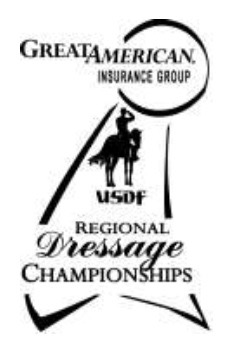 A single Regional Dressage Championship program organized by the United States Dressage Federation (USDF), and recognized by the United States Equestrian Federation, Inc. (USEF), will be held in each of the nine USDF regions. In addition, Alaska and Hawaii may each hold state championships if an official request from a Group Member Organization (GMO) is received by April 1 of the prior year. The Regional Championship Program Rules can be found on the USDF website at www.usdf.org. Please refer to the 2017 USDF Member Guide for the comprehensive list of rules and requirements for this program.Membership/Registration Requirements for Qualifying and ChampionshipsRider:Must have a USDF Participating* Membership (PM) at the time qualifying scores are earned and at the time of the championships.Must have a USEF membership (Junior Active, Senior Active, or Life) at the time the qualifying scores are earned and at the time of the championships.Horse: Must have a USDF Lifetime Horse Registration (LHR) at the time qualifying scores are earned and at the time of the championships.Must have a USEF (Annual or Lifetime) Membership recorded at the time qualifying scores are earned and at the time of the championships.USDF horse registration and USEF horse/recording must be in the name(s) of the current owner(s) or lessee(s) of record.A horse is not required to have breed registry papers.Owner: Must have a USDF membership (PM* or Business Member (BM)) at the time the qualifying scores are earned and at the time of the championships.Must have a USEF membership (Junior Active, Senior Active, or Life) at the time qualifying scores are earned and at the time of the championships.* PMs are USDF members who join USDF directly. USDF Group Members (GM) are ineligible.Minimum Qualifying Scores. One set of nationally-standardized qualifying scoreshas been established for all USEF/USDF Regional Championships, for levels through Grand Prix, in three divisions: open, adult  amateur and junior/young rider. FEI Junior and FEI Young Rider classes have only one respective division. Freestyles have only open divisions.The minimum percentages are as follows:OPEN 		AA 		JR/YRTraining Level (Test 3)			68% 		63% 		63%First Level (Test 3) 				66% 		62% 		62%Second Level (Test 3) 			64% 		61% 		61%Third Level (Test 3) 				62% 		60% 		60%Fourth Level (Test 3)				62% 		60% 		60%FEI Junior (Team Test) 			— 		— 		60%FEI Young Rider (Team Test) 			— 		— 		60%Prix St. Georges 				60% 		60% 		60%Intermediate I 				60% 		60% 		60%Intermediate II 				60%		60% 		60%Grand Prix 					60% 		60% 		60%FREESTYLE 				OPEN 		AA 		JR/YRFirst Level 					63% 		— 		—Second Level 				63%		— 		—Third Level 					63% 		— 		—Fourth Level 				63%		— 		—Intermediate I 				63%		— 		—Grand Prix 					63% 		__ 		__ FEDERATION ENTRY AGREEMENT By entering a Federation‐licensed Competition and signing this entry blank as the Owner, Lessee, Trainer, Manager, Agent, Coach, Driver, Rider, Handler, Vaulter or Lungeur and on behalf of myself and my principals, representatives, employees and agents, I agree that I am subject to the Bylaws and Rules of The United States Equestrian Federation, Inc. (the “Federation”) and the local rules of the competition. I agree to be bound by the Bylaws and Rules of the Federation and of the competition. I will accept as final the decision of the Hearing Committee on any question arising under the Rules, and agree to release and hold harmless the competition, the Federation, their officials, directors and employees for any action taken under the Rules. I represent that I am eligible to enter and/or participate under the Rules, and every horse I am entering is eligible as entered. I also agree that as a condition of and in consideration of acceptance of entry, the Federation and/or the Competition may use or assign photographs, videos, audios, cablecasts, broadcasts, internet, film, new media or other likenesses of me and my horse taken during the course of the competition for the promotion, coverage or benefit of the competition, sport, or the Federation. Those likenesses shall not be used to advertise a product and they may not be used in such a way as to jeopardize amateur status. I hereby expressly and irrevocably waive and release any rights regarding such use, including any claim to compensation, invasion of privacy, right of publicity, or to misappropriation. The construction and application of Federation rules are governed by the laws of the State of New York, and any action instituted against the Federation must be filed in New York State. See GR908.4. Current Rules: The rules may have changed from the current USEF Rule Book. It is the competitor's responsibility to check the current USEF Rule Book for any changes. Current rules can be found on www.usef.org. Current Rules: The rules may have changed from the current USEF Rule Book. It is the competitor's responsibility to check the current USEF Rule Book for any changes. Current rules can be found on www.usef.org.  Class #FeeLevelTestQualifications1$40USDF Introductory TOC101$40Training LevelTest 1Open102$40Training LevelTest 2Open/CBLM Q103$40Training LevelTest 3Open/USDF GAIG Q104$40Training LevelTest 1Opportunity111$45First LevelTest 1Open112$45First LevelTest 2Open/CBLM Q113$45First LevelTest 3Open/USDF GAIG Q114$45First LevelTest 1Opportunity121$45Second LevelTest 1Open122$45Second LevelTest 2Open/CBLM Q123$45Second LevelTest 3Open/USDF GAIG Q131$45Third LevelTest 1Open132$45Third LevelTest 2Open/CBLM Q133$45Third LevelTest 3Open/USDF GAIG Q141$45Fourth LevelTest 1Open142$45Fourth LevelTest 2Open/CBLM Q143$45Fourth LevelTest 3Open/USDF GAIG Q150$60FEI PSGOpen/USDF GAIG Q/CBLM Q151$60FEI TOCTOCOpen/USDF GAIG Q/CBLM Q152$60FEIGrand PrixGrand Prix Open/USDF GAIG Q/CBLM Q160$45USEF/FEI Young HorseTOCOpen